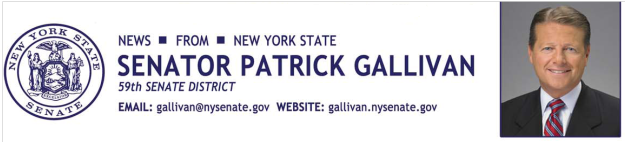 September 4, 2014For Immediate Release Contact: Jim Ranney 716.656.8544716.256.9001SENATOR GALLIVAN APPLAUDS STATE FUNDING FOR TOWN OF WEST SENECA FLOOD DAMAGE  $500,000 WILL HELP COVER COSTS OF CLEANUP FROM WINTER STORMS  Senator Patrick M. Gallivan (R-C-I, Elma) says $500,000 in state funding will help the Town of West Seneca with costs incurred for damage and cleanup associated with flooding along Buffalo Creek earlier this year.“Our harsh winter weather caused severe flooding in the Town of West Seneca, impacting residents and putting a physical and financial strain on town resources.  The state has an obligation to assist residents and communities impacted by natural disasters and this funding will reimburse the town for expenses associated with the flooding.  I have been working with the governor’s office on this issue for several months and I appreciate his response,” Gallivan said.Dozens of homes were damaged in January by flooding along Buffalo Creek, with some homeowners reporting several feet of water in their basement.  Some cars were also damaged by the flood waters and large chunks of ice.The town is also working with the Department of Environmental Conservation to prevent future flooding along Buffalo Creek.  Senator Gallivan’s 59th District includes the Town of West Seneca.-30-